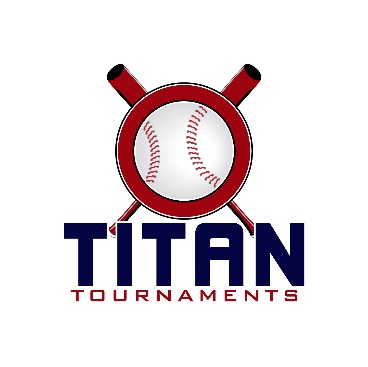 Thanks for playing ball with Titan!Roster and Waiver Forms must be submitted to the onsite director upon arrival and birth certificates must be available on site in each head coach’s folder.Victor Lord Park – 175 2nd St, Winder, GA (Fields 1 thru 4)Director – Allen (770)-895-5094Entry Fee: $355Sanction Fee: $35 if unpaid in 2021Admission: $7 Per SpectatorCoaches: 3 Passes Per TeamPlease check out the how much does my team owe document.Format: 2 Seeding Games & Single Elimination Bracket PlayPlease refer to pages 14-15 of our rule book for seeding procedures.
The on deck circle is on your dugout side. If you are uncomfortable with your player being that close to the batter, you may have them warm up further down the dugout, but they must remain on your dugout side.
Headfirst slides are allowed, faking a bunt and pulling back to swing is not allowed.
Runners must make an attempt to avoid contact, but do not have to slide.
Warm Up Pitches – 5 pitches between innings or 1 minute, whichever comes first.
Coaches – one defensive coach is allowed to sit on a bucket or stand directly outside of the dugout for the purpose of calling pitches. Two offensive coaches are allowed, one at third base, one at first base.
Offensive: One offensive timeout is allowed per inning.
Defensive: Three defensive timeouts are allowed during a seven inning game. On the fourth and each additional defensive timeout, the pitcher must be removed from the pitching position for the duration of the game. In the event of extra innings, one defensive timeout per inning is allowed.
An ejection will result in removal from the current game, and an additional one game suspension. Flagrant violations are subject to further suspension at the discretion of the onsite director.10U Games – Winder, GA
90 minute games
*Please be prepared to play at least 15 minutes prior to your scheduled start times*11U Games - Winder, GA
90 minute games
*Please be prepared to play at least 15 minutes prior to your scheduled start times*13U Games – Winder, GA
90 minute games
*Please be prepared to play at least 15 minutes prior to your scheduled start times*15U Games - Winder, GA
90 minute games
*Please be prepared to play at least 15 minutes prior to your scheduled start times*TimeFieldGroupTeamScoreTeam8:154SeedingTeam Rawlings GA 12-12OC Legends10:004SeedingTeam Rawlings GA4-7GBA Spiked 911:454SeedingLine Drive Academy13-14OC Legends1:304SeedingLine Drive Academy0-12GBA Spiked 9TimeFieldGroupTeamScoreTeam3:154Bracket Game 11 Seed
GBA Spiked 95-84 Seed
Line Drive Academy5:004Bracket Game 22 Seed
OC Legends0-123 Seed
Team Rawlings GA6:45
C-Ship4Bracket Game 3Winner of Game 1Line Drive Academy 5-6Winner of Game 2Team Rawlings GATimeFieldGroupTeamScoreTeam8:153SeedingWalnut Grove11-8OC Legends 12U10:003SeedingWalnut Grove9-8OC Legends 11U11:453SeedingCanes11-7OC Legends 12U1:303SeedingCanes12-2OC Legends 11UTimeFieldGroupTeamScoreTeam3:153Bracket Game 11 Seed
Canes12-14 Seed
OC Legends 12U5:003Bracket Game 22 Seed
Walnut Grove Aces6-53 Seed
OC Legends 11U6:45
C-Ship3Bracket Game 3Winner of Game 1Canes8-3Winner of Game 2Walnut Grove AcesTimeFieldGroupTeamScoreTeam8:152SeedingBulls0-14Walton Goats Blue10:002SeedingBulls 7-6Walton Goats Green11:452SeedingApalachee2-18Walton Goats Blue1:302SeedingApalachee3-3Walton Goats GreenTimeFieldGroupTeamScoreTeam3:152Bracket Game 11 Seed
Walton Goats Blue14-04 Seed
Apalachee5:002Bracket Game 22 Seed
Bulls1-133 Seed
Walton Goats Green6:45
C-Ship2Bracket Game 3Winner of Game 1Walton Bkue7-0Winner of Game 2Walton GreenTimeFieldGroupTeamScoreTeam8:151SeedingElite Diamondbacks10-0GBA Prospect10:001SeedingElite Diamondbacks4-1GBA Academy11:451SeedingHEAT8-7GBA Prospect1:301SeedingHEAT4-11GBA AcademyTimeFieldGroupTeamScoreTeam3:151Bracket Game 11 Seed
Elite Diamondbacks21-04 Seed
GBA Prospect5:001Bracket Game 22 Seed
GBA Academy5-43 Seed
HEAT6:45
C-Ship1Bracket Game 3Winner of Game 1Elite Diamondbacks2-0Winner of Game 2GBA Academy 